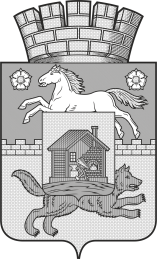 НОВОКУЗНЕЦКИЙ ГОРОДСКОЙ ОКРУГадминистрация  города  нОВОКУЗНЕЦКАкомитет  образования   и  наукиП р и к а зот 									№О проведении городскойгеологической олимпиадыНа основании приказа КОиН от 05.08.2019 № 955 «О плане региональных, областных, городских конкурсов и мероприятий с обучающимися на 2019/2020 учебный год»ПРИКАЗЫВАЮ:1.Утвердить Положение о проведении городской геологической олимпиады, посвященной 400-летию города Новокузнецка, согласно приложению к настоящему приказу.2. МБОУ ДО «ГДД(Ю)Т им. Н.К. Крупской» (Попова И.А.) организовать и провести  городскую геологическую олимпиаду с 15 по 17 апреля 2020 г.3. Заведующим  районными отделами образования КОиН (Полежаева О.В., Стрепан С.В., Резниченко В.Н., Рагозина Т.Н., Кладова Г.В.) и ведущему специалисту отдела образования Новоильинского района (Коношенко Н.В.) довести до сведения образовательных учреждений информацию о проведении  городской геологической олимпиады, посвященной 400-летию города Новокузнецка.  4.  Контроль за исполнением приказа возложить на начальника отдела развития образования КОиН Дериглазова В.А.Председатель комитета 						Ю.А. СоловьеваПриложение к приказу от                        № ПОЛОЖЕНИЕо проведении городской геологической  олимпиады,посвященной 400-летию города НовокузнецкаОбщие положения1.1 Городская геологическая олимпиада (далее-Олимпиада) проводится на основании приказа Комитета образования и науки администрации города Новокузнецка (далее-КОиН) от 05.08.2019 № 955 «О плане региональных, областных, городских конкурсов и мероприятий с обучающимися на 2019/2020 учебный год.1.2 Общее руководство Олимпиадой осуществляет КОиН. Организует и проводит Олимпиаду муниципальное бюджетное образовательное учреждение дополнительного образования «Городской Дворец детского (юношеского) творчества им. Н.К. Крупской» (далее - МБОУ ДО «ГДДЮТ им. Н.К. Крупской»).Цели и задачиЦель олимпиады: пропаганда геологических знаний среди учащихся.Задачи олимпиады:- пробудить интерес к изучению геологических дисциплин и к геологии родного края;- формировать геологические навыки и умения;- воспитывать патриотические чувства к своему краю.Состав организационного комитетаВ состав организационного комитета (далее-оргкомитет) входят:- Соловьева Ю.А., председатель оргкомитета, председатель КОиН;- Попова И.А., директор МБОУ ДО «ГДД(Ю)Т им. Н.К. Крупской»;- Беликов В.А., заместитель директора МБОУ ДО «ГДД(Ю)Т им. Н.К. Крупской» (по согласованию);- Чубова З.Н. заведующий отделом МБОУ ДО «ГДД(Ю)Т им. Н.К. Крупской» (по согласованию);- Рябов В.А., кандидат географических наук, декан НФИ КемГУ (по согласованию);- Гуляев И.В., методист туристско-краеведческого отдела МБОУ ДО «ГДД(Ю)Т им. Н.К. Крупской» (по согласованию);- Татаревская Т.Г.., педагог дополнительного образования туристско-краеведческого отдела МБОУ ДО «ГДДЮТ им. Н.К. Крупской».4. Участники олимпиады4.1. К участию в Олимпиаде допускаются команды образовательных организаций Новокузнецкого городского округа, занимающихся туристско-краеведческой деятельностью.4.2. Олимпиада проводится по трём возрастным группам:младшая группа – 5 – 6 классы,				средняя группа – 7 – 8 классы,				старшая группа – 9 – 11 классы.Состав команды 5 человек – учащиеся образовательных учреждений любого типа.5. Сроки проведения5.1. Олимпиада проводится 15 - 17 апреля 2020 года. 5.2. Место проведения Олимпиада -  Центр туризма и краеведения МБОУ ДО «Городской Дворец детского (юношеского) творчества им. Н.К. Крупской» (пр. Бардина,5).6. Условия участия6.1. Заявки на участие в олимпиаде по форме согласно Приложения к настоящему Положению подаются по E-mail centur42nvkz@yandex.ru в срок до 10 апреля 2020 года.6.2. При регистрации команды предоставляется приказ от образовательного учреждения на участие в мероприятии, заверенный директором образовательного учреждения.6.3. Установочный семинар для руководителей команд-участниц Олимпиады будет проводиться 28.02.2020г. в 15-00 в Центре туризма и краеведения МБОУ ДО «Городской Дворец детского (юношеского) творчества им. Н.К. Крупской» (пр. Бардина,5). В помощь участникам Олимпиады и для желающих получить дополнительные знания различных направлений геологии, организованы консультации (по согласованию).6.4. Программа олимпиады:этап. ТеоретическийУчастники демонстрируют знания теории геологических дисциплин (в рамках предлагаемых теоретических тем):Наука геология. Цели и задачи геологии. Науки геологического цикла, методы и объекты их изучения. История развития минералогии и петрографии;Строение Солнечной системы. Планеты, порядок расположения относительно Солнца. Деление на планеты-гиганты, планеты типа Земля. Метеориты, их классификация. Астероиды, их размещение, формы;Геохронология. Геохронологическая и стратиграфическая шкалы. Абсолютное и относительное летоисчисление (только для старших групп);Строение и размеры Земли. Внутреннее строение Земли. Граница Мохо. Два типа земной коры. Определение «геоид». Выветривание. Виды выветривания. Геологическая деятельность поверхностных текучих вод (овраги, балки, сели). Разрушительная работа текучих вод;Геологическая работа подземных вод. Типы подземных вод. Артезианские воды. Карст, причины его образования. Геологическая деятельность рек. Водопады и пороги. Образование меандр и стариц. Донная и боковая эрозия, их отличия; Вулканизм. Продукты извержения вулканов. Образование вулканов. Вулканические горные породы. Лава и как она образуется. Пояс постоянных температур. Гейзеры;Глубинный магматизм. Форма магматических тел (только для старших групп);Землетрясения. Типы землетрясений (тектонические, вулканические и др.). Шкала землетрясения. Гипоцентр и эпицентр землетрясений. Регистрация и прогноз землетрясений. Цунами;Минералогия. Физические свойства минералов. Формы минералов и разновидности агрегатов минералов. Диагностические свойства. Синонимы минералов. Шкала твердости. Разновидности минералов;Петрография. Классификация горных пород по происхождению. Структура и текстура горных пород (только для старших групп);Краеведение. Исследователи края. История открытия месторождений;Занимательная геология.этап. ПрактическийУчастники демонстрируют на практике:определение минералов по их диагностическим свойствам, демонстрируют знания их применения в народном хозяйстве. Знание формул, кроме минералов класса силикатов (только для старших групп);определение, применение и происхождение горных пород;определение, применение и месторождения полезных ископаемых Кемеровской области.Список минералов:(для младшей возрастной группы)Азурит, алмаз, галит, галенит, гематит, гипс, графит, мусковит, кальцит,  кварц (с разновидностями), киноварь, лимонит, магнетит, малахит, молибденит, пирит, сера, тальк, флюорит, халькопирит, халцедон (с разновидностями).(для средней возрастной группы)К предыдущему списку добавить следующие минералы:Асбест, биотит, доломит, золото, корунд, медь самородная, сильвин, сфалерит, топаз, флогопит.(для старшей возрастной группы)К предыдущему списку добавить следующие минералы:Апатит, аурипигмент, барит, берилл, гранаты (без разновидностей), полевой шпат (с разновидностями), псиломелан, родонит, сидерит, серпентин.При оценке этапа «Определение минералов» баллы присуждаются за правильные определения:а) название минерала – 5 балловб) диагностика (не менее двух характерных свойств) – 2 баллав) применение (не менее двух характерных свойств) – 2 баллаСписок горных пород:(для младшей возрастной группы)Гранит, базальт, пегматит, обсидиан, пемза, песчаник, боксит, мрамор.(для средней возрастной группы)К предыдущему списку добавить следующие  горные породы:Конгломерат, брекчия, известняк, доломит.(для старшей возрастной группы)К предыдущему списку добавить следующие горные породы: Габбро, уртит, порфирит, алевролит, кварцит, сланец (без деления).При оценке этапа «Определение горных пород» баллы присуждаются за правильные определения:а) название породы– 5 балловб) происхождение – 2 баллав) применение (не менее двух) – 2 баллаСписок полезных ископаемых области:(для младшей возрастной группы)Каменный уголь, железная руда, полиметаллическая руда, тальк, минеральная вода, базальт, гранит, ртутная руда, мрамор.(для средней возрастной группы)К предыдущему списку добавить следующие виды полезных ископаемых:Бурый уголь, боксит, золото, доломит, глина огнеупорная, цеолит.(для старшей возрастной группы)К предыдущему списку добавить следующие виды полезных ископаемых:Фосфорит, уртит, пески формовочные, цементное сырье (известняк), марганцевая руда, кварцит.При оценке этапа «Определение полезных ископаемых» баллы присуждаются за правильные определения:а) название образца полезного ископаемого– 5 балловб) применение (не менее двух) – 2 баллав) название месторождений (не менее двух, если таковые имеются) – 2 балла.этап. Личное первенствоУчастникам предлагаются ситуативные проблемные задачи. При оценке этапа «Личное первенство» баллы присуждаются за наиболее полные правильные ответы – максимальное количество - 6 баллов. Дополнения других участников допустимы за меньшее количество баллов.7. Жюри Олимпиады7.1. Жюри Олимпиады формируется оргкомитетом.7.2. Жюри обладает всеми полномочиями на протяжении всей Олимпиады.7.3. Решение жюри не оспаривается и изменению не подлежит.8. Подведение итогов и награждение8.1. Место команды определяется по сумме баллов, набранных в трёх этапах. 8.2. В случае равенства баллов, преимущество отдается команде, набравшей большее количество баллов на практическом этапе. 8.3. Отдельно выявляется победитель этапа «Личное первенство» в каждой возрастной группе. 8.4. Команды, занявшие призовые места, награждаются грамотами КОиН администрации г.Новокузнецка.. 9. Финансирование9.1. Расходы, связанные с проведением Олимпиады несёт МБОУ ДО «Городской Дворец детского (юношеского) творчества им. Н.К. Крупской».9.2. Расходы, связанные с направлением команд на Олимпиаду, несут командирующие организации. 10.Контактная информацияАдрес: 654000, г. Новокузнецк, Бардина,5, Центр туризма и краеведения  МБОУ ДО «ГДДЮТ им. Н.К. Крупской»Телефон: (8-3843) 74-42-88, E- mail: centur42@rambler.ru Сайт:http://ctik.nvkznet.ruПриложениеЗАЯВКАна участие в городской геологической олимпиадеот 							(наименование учреждения)Руководитель команды 						_____________(ФИО полностью, телефон)Состав команды:Директор: 		 (подпись)			/ печать /Внесено:Т.П. ГильмулинаСогласовано:Главный специалист-юрисконсульт КОиНН.Н. Бурова№ п/пФамилия, имяШкола, класс1.2.3.4.5.